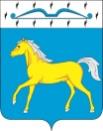 АДМИНИСТРАЦИЯ ПРИХОЛМСКОГО  СЕЛЬСОВЕТА МИНУСИНСКОГО РАЙОНАКРАСНОЯРСКОГО КРАЯРОССИЙСКАЯ ФЕДЕРАЦИЯПОСТАНОВЛЕНИЕ08.11.2021  г.                               п. Прихолмье                                         № 48  -п    Об аннулировании адреса объекта адресацииВ соответствии  с постановлениями Правительства Российской Федерации от 19 ноября 2014г. № 1221 « Об утверждении правил присвоения, изменения и аннулирования адресов».В связи с упорядочением адресного хозяйства  на территории Прихолмского сельсовета Минусинского района  Красноярского края ,руководствуясь статьей 8 Устава Прихолмского сельсовета Минусинского района Красноярского края,ПОСТАНОВЛЯЮ:   1. Аннулировать адрес  объекта адресации в связи с фактическим отсутствием на территории Прихолмского  сельсовета Минусинского района  Красноярского края.   1.1  Российская Федерация, Красноярский край ,муниципальный   район Минусинский , сельское поселение Прихолмский сельсовет, поселок Прихолмье, улица Зеленая, дом 21А.   3.Контроль за выполнением настоящего Постановления оставляю за собой.   4.Постановление вступает в силу со следующего дня после подписания.Глава Прихолмского сельсовета:                                                     А.В.Смирнов